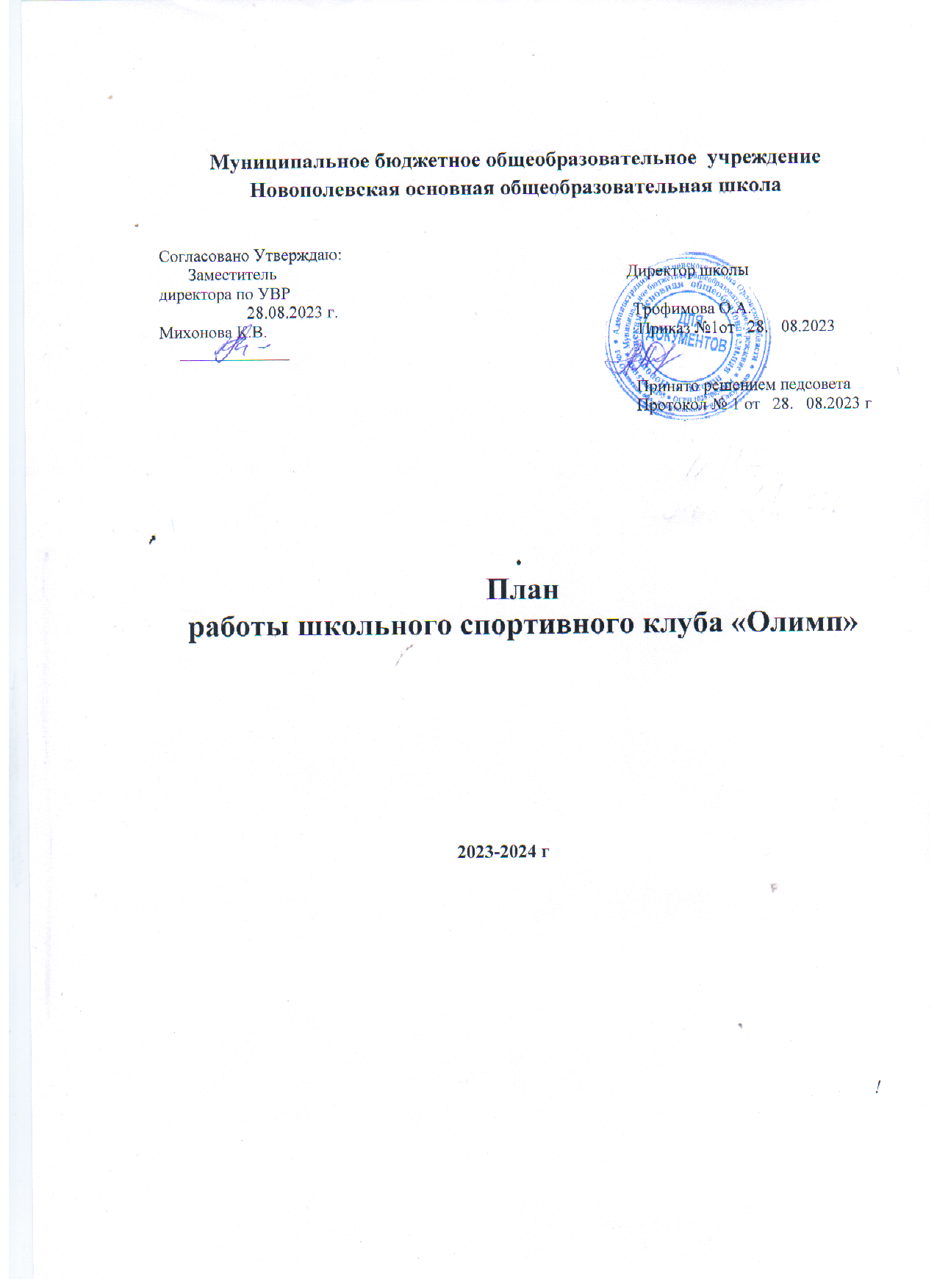 План спортивно-массовых, физкультурно-спортивных и социально значимых мероприятий ШСК «Олимп» на 2023-2024 учебный год№ п/п№ п/пМероприятияМероприятияДата проведенияДата проведенияДата проведенияОтветственныеОтветственныеФизкультурно-оздоровительные мероприятия в режиме дняФизкультурно-оздоровительные мероприятия в режиме дняФизкультурно-оздоровительные мероприятия в режиме дняФизкультурно-оздоровительные мероприятия в режиме дняФизкультурно-оздоровительные мероприятия в режиме дняФизкультурно-оздоровительные мероприятия в режиме дняФизкультурно-оздоровительные мероприятия в режиме дняФизкультурно-оздоровительные мероприятия в режиме дняФизкультурно-оздоровительные мероприятия в режиме дня1.Обсуждение на педагогическом совете порядок проведения физкультминуток, подвижных игр на переменах.Обсуждение на педагогическом совете порядок проведения физкультминуток, подвижных игр на переменах.АвгустАвгустАвгустЗаместитель директора (воспитательная работа) Заместитель директора (воспитательная работа) Заместитель директора (воспитательная работа) 2.Проведение бесед в классах о режиме дня школьника.Проведение бесед в классах о режиме дня школьника.СентябрьСентябрьСентябрьКлассные руководителиКлассные руководителиКлассные руководители3.Проведение подвижных игр на переменахПроведение подвижных игр на переменахЕжедневноЕжедневноЕжедневноФизорги классовФизорги классовФизорги классов4.Проведение физкультминуток на урокахПроведение физкультминуток на урокахЕжедневноЕжедневноЕжедневноПедагогические работникиПедагогические работникиПедагогические работникиСпортивная работа в классах и секцияхСпортивная работа в классах и секцияхСпортивная работа в классах и секцияхСпортивная работа в классах и секцияхСпортивная работа в классах и секцияхСпортивная работа в классах и секцияхСпортивная работа в классах и секцияхСпортивная работа в классах и секцияхСпортивная работа в классах и секциях5.5.Назначение в классах физорговНазначение в классах физорговСентябрьСентябрьСентябрьКлассные руководителиКлассные руководители6.6.Составление расписания занятий секцийСоставление расписания занятий секцийСентябрьСентябрьСентябрьУчителя физической культурыУчителя физической культуры7.7.Организация работы секцийОрганизация работы секцийСентябрьСентябрьСентябрьУчителя физической культурыУчителя физической культуры8.8.Подготовка команд по видам спорта.Подготовка команд по видам спорта.В течение годаВ течение годаВ течение годаУчителя физической культурыУчителя физической культуры9.9.Проведение классных часов «Здоровый образ жизни»Проведение классных часов «Здоровый образ жизни»В течение годаВ течение годаВ течение годаКлассные руководителиКлассные руководители10.10.Проветривание кабинетовПроветривание кабинетовЕжедневноЕжедневноЕжедневноПедагогические работникиПедагогические работникиВнеурочная спортивно-оздоровительная работа в школеВнеурочная спортивно-оздоровительная работа в школеВнеурочная спортивно-оздоровительная работа в школеВнеурочная спортивно-оздоровительная работа в школеВнеурочная спортивно-оздоровительная работа в школеВнеурочная спортивно-оздоровительная работа в школеВнеурочная спортивно-оздоровительная работа в школеВнеурочная спортивно-оздоровительная работа в школеВнеурочная спортивно-оздоровительная работа в школе11.11.Футбольные и мини-футбольные соревнованияОсенний кроссКросс НацийОлимпиада по физкультуре«Веселые старты»Лыжня РоссииДекада лыжного спортаВоенно-патриотическая игра «Зарница»ГТОДень здоровьяСоревнования внутри классов и секцийСпортивная скакалкаЭстафеты к 23 февраляФутбольные и мини-футбольные соревнованияОсенний кроссКросс НацийОлимпиада по физкультуре«Веселые старты»Лыжня РоссииДекада лыжного спортаВоенно-патриотическая игра «Зарница»ГТОДень здоровьяСоревнования внутри классов и секцийСпортивная скакалкаЭстафеты к 23 февраляВ течение годаВ течение годаВ течение годаУчителя физической культурыУчителя физической культурыУчастие в районных соревнованияхУчастие в районных соревнованияхУчастие в районных соревнованияхУчастие в районных соревнованияхУчастие в районных соревнованияхУчастие в районных соревнованияхУчастие в районных соревнованияхУчастие в районных соревнованияхУчастие в районных соревнованиях12.12.Спортивные игрыОсенний кросс Соревнования по футболу и мини-футболуФестиваль ГТО (сентябрь-май)Олимпиада по физкультуре Соревнования: по баскетболу КЭС-БАСКЕТ, теннис. Гимнастика, Лыжные гонки,волейбол, Спортивные игрыОсенний кросс Соревнования по футболу и мини-футболуФестиваль ГТО (сентябрь-май)Олимпиада по физкультуре Соревнования: по баскетболу КЭС-БАСКЕТ, теннис. Гимнастика, Лыжные гонки,волейбол, В течение года (согласно муниципальному плану спортивных мероприятий)В течение года (согласно муниципальному плану спортивных мероприятий)В течение года (согласно муниципальному плану спортивных мероприятий)Учителя физической культурыУчителя физической культурыПропаганда ЗОЖПропаганда ЗОЖПропаганда ЗОЖПропаганда ЗОЖПропаганда ЗОЖПропаганда ЗОЖПропаганда ЗОЖПропаганда ЗОЖПропаганда ЗОЖ13.13.Конкурс рисунков о спорте (1-4 классы)Конкурс рисунков о спорте (1-4 классы)Конкурс рисунков о спорте (1-4 классы)ОктябрьОктябрьОктябрьКлассные руководители14.14.Неделя физической культурыНеделя физической культурыНеделя физической культурыОктябрь-декабрьОктябрь-декабрьОктябрь-декабрьУчителя физической культуры15.15.Оформление стенда ГТООформление стенда ГТООформление стенда ГТОФевральФевральФевральУчителя физической культурыРабота с родителями (законными представителями) обучающихся и педагогическим коллективомРабота с родителями (законными представителями) обучающихся и педагогическим коллективомРабота с родителями (законными представителями) обучающихся и педагогическим коллективомРабота с родителями (законными представителями) обучающихся и педагогическим коллективомРабота с родителями (законными представителями) обучающихся и педагогическим коллективомРабота с родителями (законными представителями) обучающихся и педагогическим коллективомРабота с родителями (законными представителями) обучающихся и педагогическим коллективомРабота с родителями (законными представителями) обучающихся и педагогическим коллективомРабота с родителями (законными представителями) обучающихся и педагогическим коллективом16.16.Анализ состояния здоровья обучающихсяАнализ состояния здоровья обучающихсяАнализ состояния здоровья обучающихсяВ течение годаВ течение годаВ течение годаКлассные руководители17.17.Тематические родительские собрания «Распорядок дня и двигательный режим школьника»,  « Я- сдаю ГТО»Тематические родительские собрания «Распорядок дня и двигательный режим школьника»,  « Я- сдаю ГТО»Тематические родительские собрания «Распорядок дня и двигательный режим школьника»,  « Я- сдаю ГТО»В течение годаВ течение годаВ течение годаКлассные руководители18.18.Консультации, беседы для родителей по темам сохранения и укрепления здоровья.Консультации, беседы для родителей по темам сохранения и укрепления здоровья.Консультации, беседы для родителей по темам сохранения и укрепления здоровья.В течение годаВ течение годаВ течение годаКлассные руководители19.19.Проведение спортивных мероприятий с участием родителейПроведение спортивных мероприятий с участием родителейПроведение спортивных мероприятий с участием родителейВ течение годаВ течение годаВ течение годаУчителя физической культурыХозяйственная деятельностьХозяйственная деятельностьХозяйственная деятельностьХозяйственная деятельностьХозяйственная деятельностьХозяйственная деятельностьХозяйственная деятельностьХозяйственная деятельностьХозяйственная деятельность20.20.Текущий косметический ремонт спортивного зала и ремонт и обновление  спортивного инвентаряТекущий косметический ремонт спортивного зала и ремонт и обновление  спортивного инвентаряТекущий косметический ремонт спортивного зала и ремонт и обновление  спортивного инвентаряВ течение годаВ течение годаВ течение годаЗаместитель директора (административно-хозяйственная часть) 